Respiratory Labeling						Name __________________________Match the main organs of the respiratory systemWrite out the 10 steps of Inspiration and ExpirationMatch the parts of  the upper respiratory _____1. Epiglottis _____2. Sinuses_____3. Nostril _____4. Nasal conchae_____5. Adenoid_____6. Tonsil_____1. Diaphragm _____2. Alveoli_____3. Bronchioles_____4. Trachea_____5. Larynx_____6. Lung_____7. Bronchi_____8. Pharynx_____9. Nasal cavity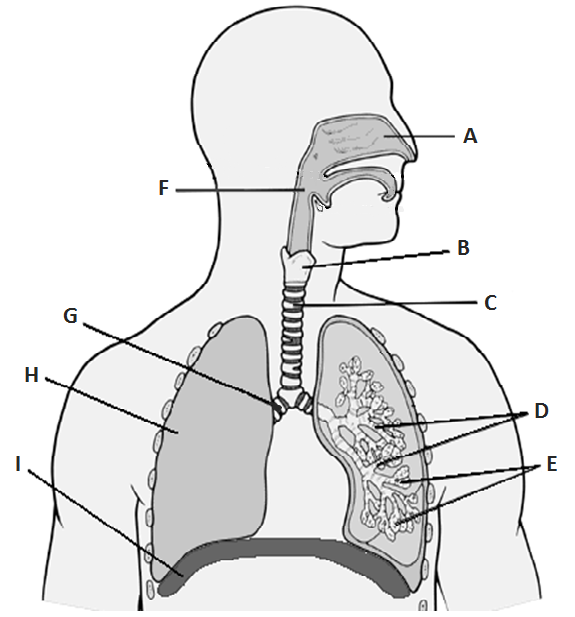 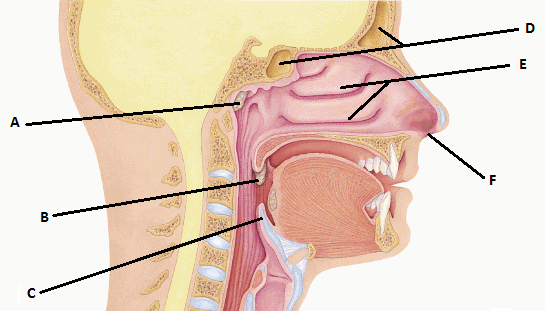 